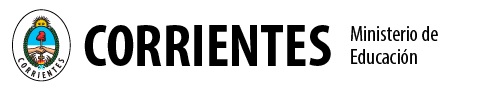 Dirección de Nivel Superior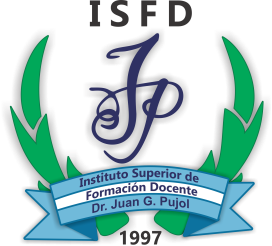 ISFD Dr. Juan PujolUnidades Curriculares del  CAMPO DE LA PRÁCTICACarrera:    _____________________________________  Curso y División:___________________________________                                                                                                    Espacio Curricular:_______________________________________________________ Ciclo Lectivo:__________________Docente:________________________________________________________NºApellido y NombreDNIAsistencia en %Asistencia en %Evaluaciones ParcialesEvaluaciones ParcialesEvaluaciones ParcialesEvaluaciones ParcialesEvaluaciones ParcialesEvaluaciones ParcialesCondiciónColoquio Integrador FinalCondiciónFinalCalificación FinalNºApellido y NombreDNITalleresCampo123456CondiciónColoquio Integrador FinalCondiciónFinalCalificación Final12345678910111213141516171819202122232425